REQUERIMENTOEste requerimento deve ser obrigatoriamente digitadoO ALUNO ACIMA IDENTIFICADO REQUER DESTA PRÓ-REITORIAO SEGUINTE: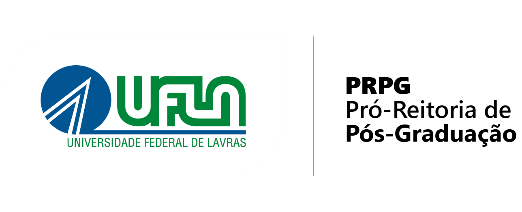 SOLICITANTESOLICITANTENomeMatrículaNívelE-mailPrograma de Pós-Graduação emDiscente enquadrado no seguinte regulamento:SOLICITAÇÃOSOLICITAÇÃO(  ) Afastamento por motivo de saúde – recuperação de trabalhos escolares.Anexar atestado médico contendo Nº do CID e período de afastamento.(  ) Licença maternidade.Anexar atestado médico contendo o período de afastamento.	(  ) Prorrogação do prazo para defesa.Data limite solicitada:___/___/_______Anexar justificativa assinada pelo orientador.(  ) Entrega de trâmites pós-defesa fora do prazoAnexar justificativa assinada pelo orientador e comprovante de pagamento da GRU.(  ) Trancamento de matrícula do (  )1º  ( )2º semestre letivo de 20___.Anexar justificativa.         (  ) Afastamento por motivo de saúde – recuperação de trabalhos escolares.Anexar atestado médico contendo Nº do CID e período de afastamento.(  ) Licença maternidade.Anexar atestado médico contendo o período de afastamento.	(  ) Prorrogação do prazo para defesa.Data limite solicitada:___/___/_______Anexar justificativa assinada pelo orientador.(  ) Entrega de trâmites pós-defesa fora do prazoAnexar justificativa assinada pelo orientador e comprovante de pagamento da GRU.(  ) Trancamento de matrícula do (  )1º  ( )2º semestre letivo de 20___.Anexar justificativa.         Data:___/___/__________________________________________                                                                                       Assinatura do solicitantePARECER DO ORIENTADORPARECER DO ORIENTADOR(    ) FAVORÁVEL(    ) NÃO FAVORÁVELData: ____/____/____________________________Assinatura e carimboJUSTIFICATIVA: ____________________________________________________________________________________________________________________________________________________________________________________________________________________________________________________________________________________________________________________________________________________________________________PARECER DO COLEGIADO DE CURSOPARECER DO COLEGIADO DE CURSO(    ) FAVORÁVEL(    ) NÃO FAVORÁVELData: ____/____/____________________________Assinatura e carimboJUSTIFICATIVA: ____________________________________________________________________________________________________________________________________________________________________________________________________________________________________________________________________________________________________________________________________________________________________________